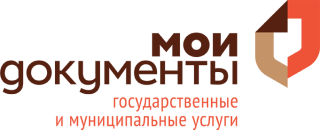 МФЦ открывает счет для предпринимателейУслуга по открытию расчетного счета в 9 коммерческих банках доступна в «МФЦ для бизнеса» Ленинградской области.Открыть расчетный счет в банке, который не представлен в районе - не проблема, ведь можно обратиться в МФЦ! Сегодня юридические лица и индивидуальные предприниматели могут легко и быстро осуществлять безналичный расчет, переводы между организациями и необходимые отчисления, открыв расчетный счет через МФЦ в любом из банков: Банк «Возрождение»,  «Сбербанк», «Альфабанк», Банк «Открытие», Точка банк, «Промсвязьбанк», «Райффайзенбанк»,  «Сургутнефтегазбанк», «Заубер Банк».«Открывая расчетный счет через МФЦ, предприниматель получает возможность сразу ознакомиться с условиями всех банков и выбрать, по-настоящему, выгодные для себя условия, вне зависимости присутствует ли отделение банка в данном населенном пункте», - отмечает преимущества услуги директор ГБУ ЛО «МФЦ» Сергей Есипов.При обращении в МФЦ бизнесмену достаточно иметь при себе паспорт и выписку ЕГРЮЛ. Телефонный звонок из банка последует уже в течение 24 часов.Напомним, на территории Ленинградской области открыты 5 бизнес-офисов МФЦ в Гатчинском, Всеволожском, Выборгском, Киришском и Тихвинском районах, в которых предоставляется свыше 200 услуг. Также услуги можно получить в центрах «Мои Документы» в каждом районе 47-региона.Пресс-секретарь ГБУ ЛО «МФЦ» Юлия Ивановаpress@mfc47.ru